19. in 20. aprila bo v AREA Science Park v Trstu potekal#AttractYoung, hackathon za nove rešitve družbenih izzivov prihodnostiPrijave do 15. marca!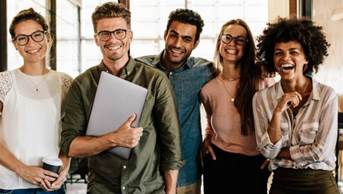 Med dvodnevnim hackathonom bomo iskali rešitve za prihodnje družbene izzive, ki bodo temeljile na detektorjih in imaging (slikovni) tehnologiji: imigracija, družbene neenakosti, integracija, onesnaževanje, ohranitev kulturne dediščine, družbena osamitev, težave povezane z zdravjem, težave povezane s staranjem prebivalstva in podobno.#AttractYoung bo potekal v Trstu 19. In 20. aprila v organizaciji AREA Science Park, Elettra Sincrotrone Trieste, INFN Trieste – Istituto Nazionale di Fisica Nucleare, v sodelovanju s pobudo ATTRACT, v katero so vključene nekatere od vodilnih znanstvenih organizacij v Evropi: CERN (European Organization for Nuclear Research), l’European Southern Observatory (ESO), European Synchrotron Radiation Facility (ESRF) in European Molecular Biology Laboratory (EMBL).Dogodek se bo odvijal v angleškem jeziku, prijavite se lahko mladi iz vse Evrope v starosti 18 do 30 let, odprtega in sodelujočega duha, predhodno poznavanje detektorjev ni potrebno. Ni omejitev glede kulturnega ozadja ali študijske smeri, še več, raznovrstnost je zelo zaželjena! Udeleženci se boste med dogodkom lahko posvetovali z vodilnimi svetovnimi strokovnjaki za detektorje in slikovno tehnologijo. Rok za prijavo in oddajo svoje zamisli glede prihodnjih družbenih izzivov je 15. Marec 2018.Izbranih 10 udeležencev bo nagrajenih s petdnevnim obiskom CERN-a (Ženeva, Švica) oziroma ESRF (Grenobel, Francija), kjer se bodo dodatno poglobili v predlagane rešitve.Za dodatne informacije obiščite https://attractyoung.wordpress.com/, najnovejše novice pa lahko spremljate tudi na https://twitter.com, (AttractYoung).